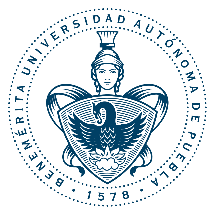 VICERRECTORÍA DE INVESTIGACIÓN Y ESTUDIOS DE POSGRADOVICERRECTORÍA DE INVESTIGACIÓN Y ESTUDIOS DE POSGRADOVICERRECTORÍA DE INVESTIGACIÓN Y ESTUDIOS DE POSGRADOVICERRECTORÍA DE INVESTIGACIÓN Y ESTUDIOS DE POSGRADOVICERRECTORÍA DE INVESTIGACIÓN Y ESTUDIOS DE POSGRADORECEPCIÓN DE SOLICITUD DE APOYO BECAS CONTINUIDAD DE TESISRECEPCIÓN DE SOLICITUD DE APOYO BECAS CONTINUIDAD DE TESISRECEPCIÓN DE SOLICITUD DE APOYO BECAS CONTINUIDAD DE TESISRECEPCIÓN DE SOLICITUD DE APOYO BECAS CONTINUIDAD DE TESISRECEPCIÓN DE SOLICITUD DE APOYO BECAS CONTINUIDAD DE TESISOficio No.:REQUISITOSREQUISITOSREQUISITOSREQUISITOSCUMPLE1.- Oficio del Director de la Unidad Académica o Secretario de Investigación donde solicite el apoyo económico para el alumno en el cual mencione el titulo y porcentaje del avance de tesis1.- Oficio del Director de la Unidad Académica o Secretario de Investigación donde solicite el apoyo económico para el alumno en el cual mencione el titulo y porcentaje del avance de tesis1.- Oficio del Director de la Unidad Académica o Secretario de Investigación donde solicite el apoyo económico para el alumno en el cual mencione el titulo y porcentaje del avance de tesis1.- Oficio del Director de la Unidad Académica o Secretario de Investigación donde solicite el apoyo económico para el alumno en el cual mencione el titulo y porcentaje del avance de tesis2.- Formato de continuidad de  tesis2.- Formato de continuidad de  tesis2.- Formato de continuidad de  tesis2.- Formato de continuidad de  tesis3.- Carta aval  dirigido al Director de la Unidad, firmado por el asesor o asesores3.- Carta aval  dirigido al Director de la Unidad, firmado por el asesor o asesores3.- Carta aval  dirigido al Director de la Unidad, firmado por el asesor o asesores3.- Carta aval  dirigido al Director de la Unidad, firmado por el asesor o asesores4.- La última evaluación tutoral (copia del acta del comité tutorial) o copia del informe de evaluación del desempeño del becario (enviada a CONACyT), donde se indique el estatus de su tesis actual.4.- La última evaluación tutoral (copia del acta del comité tutorial) o copia del informe de evaluación del desempeño del becario (enviada a CONACyT), donde se indique el estatus de su tesis actual.4.- La última evaluación tutoral (copia del acta del comité tutorial) o copia del informe de evaluación del desempeño del becario (enviada a CONACyT), donde se indique el estatus de su tesis actual.4.- La última evaluación tutoral (copia del acta del comité tutorial) o copia del informe de evaluación del desempeño del becario (enviada a CONACyT), donde se indique el estatus de su tesis actual.5.- Documento Kárdex actualizado5.- Documento Kárdex actualizado5.- Documento Kárdex actualizado5.- Documento Kárdex actualizado6.- No adeudos de reinscripciones en la DAE correspondiente a periodos cursados (se cruzara información). Presentar copia de pólizas de inscripción o reinscripción.6.- No adeudos de reinscripciones en la DAE correspondiente a periodos cursados (se cruzara información). Presentar copia de pólizas de inscripción o reinscripción.6.- No adeudos de reinscripciones en la DAE correspondiente a periodos cursados (se cruzara información). Presentar copia de pólizas de inscripción o reinscripción.6.- No adeudos de reinscripciones en la DAE correspondiente a periodos cursados (se cruzara información). Presentar copia de pólizas de inscripción o reinscripción.7.- No adeudo en el Pago de reinscripción al programa de Posgrado, si es el caso, correspondiente a periodos anteriores (información aportada por la coordinación).7.- No adeudo en el Pago de reinscripción al programa de Posgrado, si es el caso, correspondiente a periodos anteriores (información aportada por la coordinación).7.- No adeudo en el Pago de reinscripción al programa de Posgrado, si es el caso, correspondiente a periodos anteriores (información aportada por la coordinación).7.- No adeudo en el Pago de reinscripción al programa de Posgrado, si es el caso, correspondiente a periodos anteriores (información aportada por la coordinación).OBSERVACIONES:OBSERVACIONES:RECIBIÓ:FECHA:_______ DE _________________________________ DE 2022._______ DE _________________________________ DE 2022._______ DE _________________________________ DE 2022.